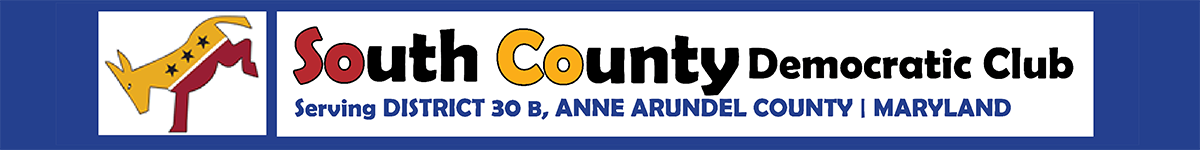 SOUTH COUNTY DEMOCRATIC CLUB MEETINGGlory Days Restaurant and via ZoomApril 11, 2022Opening:President Mike Spivey opened the meeting at 7:08 pm.Business:Members voted approval of the minutes from the March 2022 meeting and the Treasurer’s report showing a balance of $3903.91.Mike then noted that on April 18 there would be a forum for gubernatorial candidates at the Roland Terrace Club in Brooklyn Park which would be recorded and made available on Club websites.Membership Committee – Carol Butler, chair of the Committee, will be sending letters to a consolidated membership list, including unpaid previous members and young Democrats (under 30 and a super-Democrat).  A motion was approved to offer a reduced membership rate of $20 for Democrats under 30.Veterans Committee – Chair John Church described the numbers and demographics of veterans in the County and legislation before the General Assembly supported by the County Veterans Commission.  He also reported meeting with Delegate candidate Courtney Buiniskas to brief her on veterans issues and noted that on May 7 there would be a presentation about the Vietnam War at the Edgewater Library.  He is also encouraging the creation of a county veterans office, similar to those existing in other counties.Policy Committee  - George Donohue described issue papers that he had drafted, and on which he is seeking comments, on four subjects: transportation, environment, veterans (with John Church) and algorithm accountability.  There was further discussion on specific transit and environmental needs in South County.  Programming – Caren Carney described questions she had compiled to present to candidates or their representatives and a volunteer sign-up sheet she had created.  She also reported on her efforts to obtain access to VAN, the Democratic party’s voter database and stressed the importance of a coordinated campaign.The meeting adjourned at 8:20 pm.Prepared by Eileen O’Brien, Secretary, South County Democratic Club